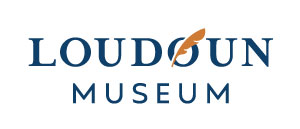 Community Curated Exhibit Loudoun Museum’s community-curated exhibition space exists to foster local collaborations and encourage involvement from regional groups and organizations, while allowing them to showcase their history and current activities in Loudoun County.  In order to participate in this project, groups must:  -Be local to Loudoun County -Be nonpartisan and compatible with the Museum’s mission Priority will be given to organizations with limited or no ability to display exhibits at their own institution.  The Museum will accept interest forms from potential participants on a rolling basis. Each exhibit will be on display for a period of not less than 3 months and not exceeding 6 months. Any objects in the exhibit will be treated as temporary loans to the Museum. We will contact participating organizations at least one month in advance of installation to discuss their goals and ideas for the exhibit. The exhibit case dedicated to this project is located in the Museum’s middle gallery, with dimensions of 47 in (height) x 43.5 in (width) x 8.5 in (depth). There is a rod at the top of the case, from which exhibit elements can be hung. The back of the case contains a fabric-covered board to which labels can be attached with pushpins. We will be available throughout the process to provide some assistance in the design and installation of exhibits if desired.  Interested? Contact us at info@loudounmuseum.org!